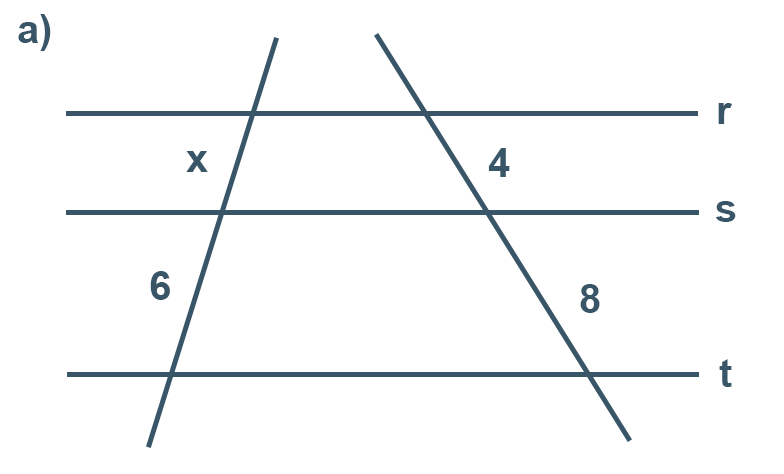 1. Izračunaj x sa slike:2534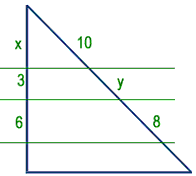 2. Izračunaj y sa slike:452363. Izračunaj x sa slike:5,57,5766,5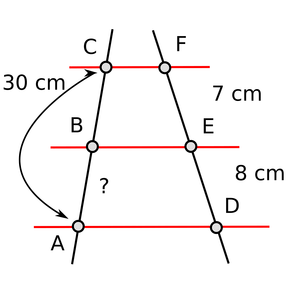 4. Dužina duži AB sa slike je:10 cm12 cm16 cm18 cm8 cm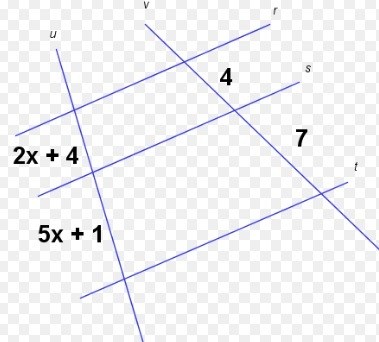 5. Izračunaj x sa slike:26435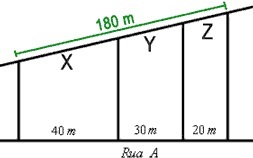 6. Izračunaj x sa slike:______.7. Izračunaj y sa slike:60 m80 m50 m20 m100 m8. Izračunaj Z sa slike:________.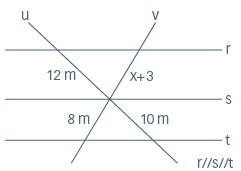 9. Izračunaj x sa slike:5,2116,612810. Dva trougla su slična ako su im odgovarajuće stranice proporcionalne.tačnonetačno